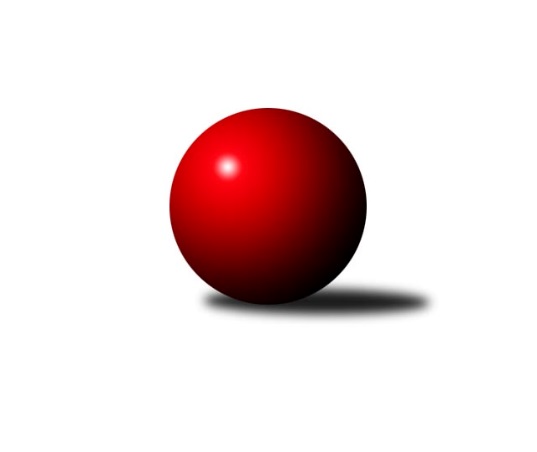 Č.10Ročník 2012/2013	24.5.2024 Severomoravská divize 2012/2013Statistika 10. kolaTabulka družstev:		družstvo	záp	výh	rem	proh	skore	sety	průměr	body	plné	dorážka	chyby	1.	SKK Jeseník ˝A˝	10	8	1	1	108 : 52 	(71.0 : 49.0)	2534	17	1734	800	26.7	2.	TJ Horní Benešov ˝B˝	10	8	0	2	111 : 49 	(72.0 : 48.0)	2564	16	1771	793	29.1	3.	TJ Unie Hlubina ˝A˝	10	7	1	2	102 : 58 	(71.5 : 48.5)	2550	15	1730	820	23.8	4.	TJ  Odry ˝A˝	10	6	0	4	96 : 64 	(74.5 : 45.5)	2545	12	1732	813	23	5.	KK Minerva Opava ˝A˝	10	6	0	4	89 : 71 	(56.5 : 63.5)	2592	12	1756	836	21.3	6.	TJ Jiskra Rýmařov ˝A˝	10	6	0	4	88 : 72 	(56.5 : 63.5)	2481	12	1713	768	35	7.	SKK Ostrava B	10	6	0	4	76 : 84 	(55.0 : 65.0)	2456	12	1711	745	32.7	8.	KK Lipník nad Bečvou ˝A˝	10	5	0	5	80 : 80 	(57.5 : 62.5)	2495	10	1743	752	39	9.	KK Hranice ˝A˝	10	5	0	5	79 : 81 	(57.0 : 63.0)	2495	10	1722	773	31.7	10.	Sokol Přemyslovice ˝B˝	10	5	0	5	79 : 81 	(56.5 : 63.5)	2483	10	1708	775	32.9	11.	TJ Opava ˝B˝	10	4	0	6	70 : 90 	(59.5 : 60.5)	2513	8	1725	788	27.6	12.	KK Šumperk ˝B˝	10	2	0	8	53 : 107 	(53.5 : 66.5)	2522	4	1737	786	32.9	13.	TJ VOKD Poruba ˝A˝	10	1	0	9	51 : 109 	(53.0 : 67.0)	2455	2	1697	758	40.1	14.	TJ Sokol Sedlnice ˝A˝	10	0	0	10	38 : 122 	(46.0 : 74.0)	2494	0	1733	762	39.6Tabulka doma:		družstvo	záp	výh	rem	proh	skore	sety	průměr	body	maximum	minimum	1.	TJ Horní Benešov ˝B˝	6	6	0	0	79 : 17 	(50.5 : 21.5)	2632	12	2724	2559	2.	SKK Jeseník ˝A˝	6	5	1	0	68 : 28 	(44.5 : 27.5)	2586	11	2661	2519	3.	KK Lipník nad Bečvou ˝A˝	5	5	0	0	67 : 13 	(41.5 : 18.5)	2507	10	2541	2459	4.	TJ  Odry ˝A˝	6	5	0	1	74 : 22 	(49.0 : 23.0)	2587	10	2670	2537	5.	TJ Unie Hlubina ˝A˝	5	4	0	1	54 : 26 	(41.5 : 18.5)	2619	8	2716	2573	6.	SKK Ostrava B	4	4	0	0	44 : 20 	(29.0 : 19.0)	2448	8	2507	2400	7.	TJ Opava ˝B˝	6	4	0	2	56 : 40 	(42.5 : 29.5)	2597	8	2645	2542	8.	TJ Jiskra Rýmařov ˝A˝	4	3	0	1	46 : 18 	(26.5 : 21.5)	2536	6	2630	2479	9.	Sokol Přemyslovice ˝B˝	4	3	0	1	42 : 22 	(27.0 : 21.0)	2617	6	2715	2546	10.	KK Minerva Opava ˝A˝	5	3	0	2	46 : 34 	(29.0 : 31.0)	2633	6	2665	2596	11.	KK Hranice ˝A˝	5	3	0	2	44 : 36 	(30.0 : 30.0)	2521	6	2574	2478	12.	KK Šumperk ˝B˝	5	2	0	3	35 : 45 	(32.0 : 28.0)	2510	4	2555	2435	13.	TJ Sokol Sedlnice ˝A˝	4	0	0	4	16 : 48 	(18.5 : 29.5)	2457	0	2506	2342	14.	TJ VOKD Poruba ˝A˝	5	0	0	5	24 : 56 	(28.0 : 32.0)	2405	0	2452	2344Tabulka venku:		družstvo	záp	výh	rem	proh	skore	sety	průměr	body	maximum	minimum	1.	TJ Unie Hlubina ˝A˝	5	3	1	1	48 : 32 	(30.0 : 30.0)	2536	7	2619	2463	2.	SKK Jeseník ˝A˝	4	3	0	1	40 : 24 	(26.5 : 21.5)	2521	6	2643	2394	3.	KK Minerva Opava ˝A˝	5	3	0	2	43 : 37 	(27.5 : 32.5)	2584	6	2642	2509	4.	TJ Jiskra Rýmařov ˝A˝	6	3	0	3	42 : 54 	(30.0 : 42.0)	2472	6	2661	2375	5.	TJ Horní Benešov ˝B˝	4	2	0	2	32 : 32 	(21.5 : 26.5)	2547	4	2629	2418	6.	KK Hranice ˝A˝	5	2	0	3	35 : 45 	(27.0 : 33.0)	2489	4	2683	2366	7.	Sokol Přemyslovice ˝B˝	6	2	0	4	37 : 59 	(29.5 : 42.5)	2461	4	2595	2327	8.	SKK Ostrava B	6	2	0	4	32 : 64 	(26.0 : 46.0)	2458	4	2514	2371	9.	TJ  Odry ˝A˝	4	1	0	3	22 : 42 	(25.5 : 22.5)	2535	2	2604	2425	10.	TJ VOKD Poruba ˝A˝	5	1	0	4	27 : 53 	(25.0 : 35.0)	2465	2	2520	2418	11.	TJ Opava ˝B˝	4	0	0	4	14 : 50 	(17.0 : 31.0)	2492	0	2544	2452	12.	KK Šumperk ˝B˝	5	0	0	5	18 : 62 	(21.5 : 38.5)	2525	0	2604	2432	13.	TJ Sokol Sedlnice ˝A˝	6	0	0	6	22 : 74 	(27.5 : 44.5)	2501	0	2578	2419	14.	KK Lipník nad Bečvou ˝A˝	5	0	0	5	13 : 67 	(16.0 : 44.0)	2492	0	2546	2450Tabulka podzimní části:		družstvo	záp	výh	rem	proh	skore	sety	průměr	body	doma	venku	1.	SKK Jeseník ˝A˝	10	8	1	1	108 : 52 	(71.0 : 49.0)	2534	17 	5 	1 	0 	3 	0 	1	2.	TJ Horní Benešov ˝B˝	10	8	0	2	111 : 49 	(72.0 : 48.0)	2564	16 	6 	0 	0 	2 	0 	2	3.	TJ Unie Hlubina ˝A˝	10	7	1	2	102 : 58 	(71.5 : 48.5)	2550	15 	4 	0 	1 	3 	1 	1	4.	TJ  Odry ˝A˝	10	6	0	4	96 : 64 	(74.5 : 45.5)	2545	12 	5 	0 	1 	1 	0 	3	5.	KK Minerva Opava ˝A˝	10	6	0	4	89 : 71 	(56.5 : 63.5)	2592	12 	3 	0 	2 	3 	0 	2	6.	TJ Jiskra Rýmařov ˝A˝	10	6	0	4	88 : 72 	(56.5 : 63.5)	2481	12 	3 	0 	1 	3 	0 	3	7.	SKK Ostrava B	10	6	0	4	76 : 84 	(55.0 : 65.0)	2456	12 	4 	0 	0 	2 	0 	4	8.	KK Lipník nad Bečvou ˝A˝	10	5	0	5	80 : 80 	(57.5 : 62.5)	2495	10 	5 	0 	0 	0 	0 	5	9.	KK Hranice ˝A˝	10	5	0	5	79 : 81 	(57.0 : 63.0)	2495	10 	3 	0 	2 	2 	0 	3	10.	Sokol Přemyslovice ˝B˝	10	5	0	5	79 : 81 	(56.5 : 63.5)	2483	10 	3 	0 	1 	2 	0 	4	11.	TJ Opava ˝B˝	10	4	0	6	70 : 90 	(59.5 : 60.5)	2513	8 	4 	0 	2 	0 	0 	4	12.	KK Šumperk ˝B˝	10	2	0	8	53 : 107 	(53.5 : 66.5)	2522	4 	2 	0 	3 	0 	0 	5	13.	TJ VOKD Poruba ˝A˝	10	1	0	9	51 : 109 	(53.0 : 67.0)	2455	2 	0 	0 	5 	1 	0 	4	14.	TJ Sokol Sedlnice ˝A˝	10	0	0	10	38 : 122 	(46.0 : 74.0)	2494	0 	0 	0 	4 	0 	0 	6Tabulka jarní části:		družstvo	záp	výh	rem	proh	skore	sety	průměr	body	doma	venku	1.	SKK Ostrava B	0	0	0	0	0 : 0 	(0.0 : 0.0)	0	0 	0 	0 	0 	0 	0 	0 	2.	KK Hranice ˝A˝	0	0	0	0	0 : 0 	(0.0 : 0.0)	0	0 	0 	0 	0 	0 	0 	0 	3.	TJ Unie Hlubina ˝A˝	0	0	0	0	0 : 0 	(0.0 : 0.0)	0	0 	0 	0 	0 	0 	0 	0 	4.	TJ Opava ˝B˝	0	0	0	0	0 : 0 	(0.0 : 0.0)	0	0 	0 	0 	0 	0 	0 	0 	5.	TJ Jiskra Rýmařov ˝A˝	0	0	0	0	0 : 0 	(0.0 : 0.0)	0	0 	0 	0 	0 	0 	0 	0 	6.	SKK Jeseník ˝A˝	0	0	0	0	0 : 0 	(0.0 : 0.0)	0	0 	0 	0 	0 	0 	0 	0 	7.	Sokol Přemyslovice ˝B˝	0	0	0	0	0 : 0 	(0.0 : 0.0)	0	0 	0 	0 	0 	0 	0 	0 	8.	KK Minerva Opava ˝A˝	0	0	0	0	0 : 0 	(0.0 : 0.0)	0	0 	0 	0 	0 	0 	0 	0 	9.	TJ Sokol Sedlnice ˝A˝	0	0	0	0	0 : 0 	(0.0 : 0.0)	0	0 	0 	0 	0 	0 	0 	0 	10.	TJ VOKD Poruba ˝A˝	0	0	0	0	0 : 0 	(0.0 : 0.0)	0	0 	0 	0 	0 	0 	0 	0 	11.	KK Šumperk ˝B˝	0	0	0	0	0 : 0 	(0.0 : 0.0)	0	0 	0 	0 	0 	0 	0 	0 	12.	TJ  Odry ˝A˝	0	0	0	0	0 : 0 	(0.0 : 0.0)	0	0 	0 	0 	0 	0 	0 	0 	13.	TJ Horní Benešov ˝B˝	0	0	0	0	0 : 0 	(0.0 : 0.0)	0	0 	0 	0 	0 	0 	0 	0 	14.	KK Lipník nad Bečvou ˝A˝	0	0	0	0	0 : 0 	(0.0 : 0.0)	0	0 	0 	0 	0 	0 	0 	0 Zisk bodů pro družstvo:		jméno hráče	družstvo	body	zápasy	v %	dílčí body	sety	v %	1.	Michal Klich 	TJ Horní Benešov ˝B˝ 	17	/	9	(94%)		/		(%)	2.	Miroslav Dimidenko 	TJ  Odry ˝A˝ 	16	/	9	(89%)		/		(%)	3.	Karel Chlevišťan 	TJ  Odry ˝A˝ 	16	/	10	(80%)		/		(%)	4.	Jiří Fárek 	SKK Jeseník ˝A˝ 	16	/	10	(80%)		/		(%)	5.	Petr Chodura 	TJ Unie Hlubina ˝A˝ 	16	/	10	(80%)		/		(%)	6.	Michal Hejtmánek 	TJ Unie Hlubina ˝A˝ 	16	/	10	(80%)		/		(%)	7.	Vladislav Pečinka 	TJ Horní Benešov ˝B˝ 	16	/	10	(80%)		/		(%)	8.	Marek Frydrych 	TJ  Odry ˝A˝ 	16	/	10	(80%)		/		(%)	9.	Věra Tomanová 	TJ Jiskra Rýmařov ˝A˝ 	16	/	10	(80%)		/		(%)	10.	Lenka Pouchlá 	SKK Ostrava B 	14	/	8	(88%)		/		(%)	11.	Michal Zatyko 	TJ Unie Hlubina ˝A˝ 	14	/	8	(88%)		/		(%)	12.	Karel Pitrun 	KK Hranice ˝A˝ 	14	/	9	(78%)		/		(%)	13.	Martin Skopal 	TJ VOKD Poruba ˝A˝ 	14	/	10	(70%)		/		(%)	14.	Vlastimil Skopalík 	TJ Horní Benešov ˝B˝ 	14	/	10	(70%)		/		(%)	15.	Zdeněk Janoud 	SKK Jeseník ˝A˝ 	14	/	10	(70%)		/		(%)	16.	Tomáš Slavík 	KK Minerva Opava ˝A˝ 	13	/	9	(72%)		/		(%)	17.	Zdeněk Macháček 	KK Lipník nad Bečvou ˝A˝ 	13	/	10	(65%)		/		(%)	18.	Ladislav Janáč 	TJ Jiskra Rýmařov ˝A˝ 	12	/	7	(86%)		/		(%)	19.	Stanislav Brokl 	KK Minerva Opava ˝A˝ 	12	/	7	(86%)		/		(%)	20.	Petr Rak 	TJ Horní Benešov ˝B˝ 	12	/	8	(75%)		/		(%)	21.	Pavel Martinec 	KK Minerva Opava ˝A˝ 	12	/	8	(75%)		/		(%)	22.	Petr Šulák 	SKK Jeseník ˝A˝ 	12	/	8	(75%)		/		(%)	23.	Petr Dvorský 	TJ  Odry ˝A˝ 	12	/	9	(67%)		/		(%)	24.	Petr Brablec 	TJ Unie Hlubina ˝A˝ 	12	/	9	(67%)		/		(%)	25.	Jaroslav Tezzele 	TJ Jiskra Rýmařov ˝A˝ 	12	/	9	(67%)		/		(%)	26.	Pavel Kovalčík 	TJ Opava ˝B˝ 	12	/	10	(60%)		/		(%)	27.	Václav Smejkal 	SKK Jeseník ˝A˝ 	12	/	10	(60%)		/		(%)	28.	Richard Štětka 	KK Lipník nad Bečvou ˝A˝ 	12	/	10	(60%)		/		(%)	29.	Zdeněk Macháček 	KK Lipník nad Bečvou ˝A˝ 	12	/	10	(60%)		/		(%)	30.	Jan Sedláček 	Sokol Přemyslovice ˝B˝ 	12	/	10	(60%)		/		(%)	31.	Petr Basta 	TJ VOKD Poruba ˝A˝ 	11	/	9	(61%)		/		(%)	32.	Milan Jahn 	TJ Opava ˝B˝ 	11	/	10	(55%)		/		(%)	33.	Pavel Heinisch 	KK Šumperk ˝B˝ 	10	/	8	(63%)		/		(%)	34.	Josef Němec 	TJ Opava ˝B˝ 	10	/	8	(63%)		/		(%)	35.	Josef Pilatík 	TJ Jiskra Rýmařov ˝A˝ 	10	/	8	(63%)		/		(%)	36.	Petr Pavelka 	KK Hranice ˝A˝ 	10	/	9	(56%)		/		(%)	37.	Jitka Szczyrbová 	KK Lipník nad Bečvou ˝A˝ 	10	/	9	(56%)		/		(%)	38.	Pavel Močár 	Sokol Přemyslovice ˝B˝ 	10	/	9	(56%)		/		(%)	39.	Miroslav Ondrouch 	Sokol Přemyslovice ˝B˝ 	10	/	10	(50%)		/		(%)	40.	Vladimír Heiser 	KK Minerva Opava ˝A˝ 	10	/	10	(50%)		/		(%)	41.	Vratislav Kolář 	KK Hranice ˝A˝ 	10	/	10	(50%)		/		(%)	42.	Stanislav Ovšák 	TJ  Odry ˝A˝ 	10	/	10	(50%)		/		(%)	43.	Jiří Šoupal 	Sokol Přemyslovice ˝B˝ 	10	/	10	(50%)		/		(%)	44.	Michal Blažek 	TJ Horní Benešov ˝B˝ 	10	/	10	(50%)		/		(%)	45.	Zdeněk Grulich 	Sokol Přemyslovice ˝B˝ 	9	/	10	(45%)		/		(%)	46.	Radmila Pastvová 	TJ Unie Hlubina ˝A˝ 	8	/	7	(57%)		/		(%)	47.	Vladimír Hudec 	KK Hranice ˝A˝ 	8	/	7	(57%)		/		(%)	48.	Luděk Slanina 	KK Minerva Opava ˝A˝ 	8	/	8	(50%)		/		(%)	49.	Tomáš Polášek 	SKK Ostrava B 	8	/	9	(44%)		/		(%)	50.	Ivo Stuchlík 	TJ Sokol Sedlnice ˝A˝ 	8	/	10	(40%)		/		(%)	51.	Jiří Terrich 	KK Hranice ˝A˝ 	8	/	10	(40%)		/		(%)	52.	Josef Matušek 	TJ Jiskra Rýmařov ˝A˝ 	8	/	10	(40%)		/		(%)	53.	Milan Vymazal 	KK Šumperk ˝B˝ 	8	/	10	(40%)		/		(%)	54.	Maciej Basista 	TJ Opava ˝B˝ 	8	/	10	(40%)		/		(%)	55.	Jan Pavlosek 	SKK Ostrava B 	7	/	9	(39%)		/		(%)	56.	Vilém Zeiner 	KK Lipník nad Bečvou ˝A˝ 	7	/	10	(35%)		/		(%)	57.	Martin Juřica 	TJ Sokol Sedlnice ˝A˝ 	6	/	5	(60%)		/		(%)	58.	Jan Semrád 	KK Šumperk ˝B˝ 	6	/	7	(43%)		/		(%)	59.	Jaroslav Chvostek 	TJ Sokol Sedlnice ˝A˝ 	6	/	7	(43%)		/		(%)	60.	Jan Míka 	TJ VOKD Poruba ˝A˝ 	6	/	7	(43%)		/		(%)	61.	František Opravil 	KK Hranice ˝A˝ 	6	/	7	(43%)		/		(%)	62.	Miroslav Setinský 	SKK Jeseník ˝A˝ 	6	/	8	(38%)		/		(%)	63.	Miroslav Mikulský 	TJ Sokol Sedlnice ˝A˝ 	6	/	8	(38%)		/		(%)	64.	Rudolf Haim 	TJ Opava ˝B˝ 	6	/	8	(38%)		/		(%)	65.	Dan Šodek 	SKK Ostrava B 	6	/	8	(38%)		/		(%)	66.	Petr Matějka 	KK Šumperk ˝B˝ 	6	/	8	(38%)		/		(%)	67.	Miroslav Složil 	SKK Ostrava B 	6	/	9	(33%)		/		(%)	68.	Martin Bilíček 	TJ Horní Benešov ˝B˝ 	6	/	10	(30%)		/		(%)	69.	František Oliva 	TJ Unie Hlubina ˝A˝ 	6	/	10	(30%)		/		(%)	70.	František Deingruber 	SKK Ostrava B 	5	/	8	(31%)		/		(%)	71.	Marek Hynar 	TJ Opava ˝B˝ 	5	/	10	(25%)		/		(%)	72.	Karel Kučera 	SKK Jeseník ˝A˝ 	4	/	2	(100%)		/		(%)	73.	Jan Šebek 	TJ  Odry ˝A˝ 	4	/	2	(100%)		/		(%)	74.	Oldřich Pajchl 	Sokol Přemyslovice ˝B˝ 	4	/	3	(67%)		/		(%)	75.	Josef Plšek 	KK Minerva Opava ˝A˝ 	4	/	5	(40%)		/		(%)	76.	Rostislav Bareš 	TJ VOKD Poruba ˝A˝ 	4	/	6	(33%)		/		(%)	77.	Miroslav Mrkos 	KK Šumperk ˝B˝ 	4	/	6	(33%)		/		(%)	78.	Zdeněk Kuna 	SKK Ostrava B 	4	/	6	(33%)		/		(%)	79.	Vladimír Trojek 	TJ VOKD Poruba ˝A˝ 	4	/	6	(33%)		/		(%)	80.	Jan Stuchlík 	TJ Sokol Sedlnice ˝A˝ 	4	/	6	(33%)		/		(%)	81.	Jiří Vrba 	SKK Jeseník ˝A˝ 	4	/	7	(29%)		/		(%)	82.	Ladislav Míka 	TJ VOKD Poruba ˝A˝ 	4	/	7	(29%)		/		(%)	83.	Jaroslav Heblák 	TJ Jiskra Rýmařov ˝A˝ 	4	/	7	(29%)		/		(%)	84.	Adam Chvostek 	TJ Sokol Sedlnice ˝A˝ 	4	/	8	(25%)		/		(%)	85.	Zdeněk Chlopčík 	KK Minerva Opava ˝A˝ 	4	/	8	(25%)		/		(%)	86.	Jaromír Rabenseifner 	KK Šumperk ˝B˝ 	4	/	9	(22%)		/		(%)	87.	Anna Ledvinová 	KK Hranice ˝A˝ 	3	/	8	(19%)		/		(%)	88.	Gustav Vojtek 	KK Šumperk ˝B˝ 	3	/	8	(19%)		/		(%)	89.	Radek Grulich 	Sokol Přemyslovice ˝B˝ 	2	/	1	(100%)		/		(%)	90.	Jiří Vrba 	SKK Jeseník ˝A˝ 	2	/	1	(100%)		/		(%)	91.	Rostislav Cundrla 	SKK Jeseník ˝A˝ 	2	/	1	(100%)		/		(%)	92.	Michal Blažek 	TJ Opava ˝B˝ 	2	/	1	(100%)		/		(%)	93.	Michal Rašťák 	TJ Horní Benešov ˝B˝ 	2	/	1	(100%)		/		(%)	94.	Vlastimila Kolářová 	KK Lipník nad Bečvou ˝A˝ 	2	/	1	(100%)		/		(%)	95.	Pavel Marek 	TJ Unie Hlubina ˝A˝ 	2	/	1	(100%)		/		(%)	96.	Jaromír Hendrych ml. 	TJ Horní Benešov ˝B˝ 	2	/	1	(100%)		/		(%)	97.	Jaroslav Koppa 	KK Lipník nad Bečvou ˝A˝ 	2	/	1	(100%)		/		(%)	98.	Jiří Kankovský 	Sokol Přemyslovice ˝B˝ 	2	/	2	(50%)		/		(%)	99.	Jiří Koloděj 	SKK Ostrava B 	2	/	2	(50%)		/		(%)	100.	David Mrkvica 	TJ Sokol Sedlnice ˝A˝ 	2	/	2	(50%)		/		(%)	101.	Ivo Marek 	TJ VOKD Poruba ˝A˝ 	2	/	4	(25%)		/		(%)	102.	Aleš Fischer 	KK Minerva Opava ˝A˝ 	2	/	4	(25%)		/		(%)	103.	Jaroslav Tobola 	TJ Sokol Sedlnice ˝A˝ 	2	/	6	(17%)		/		(%)	104.	Jaroslav Lušovský 	TJ  Odry ˝A˝ 	2	/	8	(13%)		/		(%)	105.	Štěpán Charník 	TJ Jiskra Rýmařov ˝A˝ 	2	/	8	(13%)		/		(%)	106.	Rostislav Pelz 	KK Lipník nad Bečvou ˝A˝ 	2	/	9	(11%)		/		(%)	107.	Petr Číž 	TJ VOKD Poruba ˝A˝ 	2	/	10	(10%)		/		(%)	108.	Václav Rábl 	TJ Unie Hlubina ˝A˝ 	0	/	1	(0%)		/		(%)	109.	Jaroslav Klekner 	TJ VOKD Poruba ˝A˝ 	0	/	1	(0%)		/		(%)	110.	Stanislav Brejcha 	TJ Sokol Sedlnice ˝A˝ 	0	/	1	(0%)		/		(%)	111.	František Sedláček 	TJ Unie Hlubina ˝A˝ 	0	/	1	(0%)		/		(%)	112.	Jaroslav Mika 	TJ  Odry ˝A˝ 	0	/	1	(0%)		/		(%)	113.	Martin Zavacký 	SKK Jeseník ˝A˝ 	0	/	1	(0%)		/		(%)	114.	Jaromíra Smejkalová 	SKK Jeseník ˝A˝ 	0	/	1	(0%)		/		(%)	115.	Daniel Ševčík st.	TJ  Odry ˝A˝ 	0	/	1	(0%)		/		(%)	116.	Josef Suchan 	KK Šumperk ˝B˝ 	0	/	1	(0%)		/		(%)	117.	Hana Vlčková 	TJ Unie Hlubina ˝A˝ 	0	/	1	(0%)		/		(%)	118.	Zdeněk Kment 	TJ Horní Benešov ˝B˝ 	0	/	1	(0%)		/		(%)	119.	Michal Blinka 	SKK Ostrava B 	0	/	1	(0%)		/		(%)	120.	Marek Hampl 	TJ Jiskra Rýmařov ˝A˝ 	0	/	1	(0%)		/		(%)	121.	Michal Strachota 	KK Šumperk ˝B˝ 	0	/	1	(0%)		/		(%)	122.	Jiří Břeska 	TJ Unie Hlubina ˝A˝ 	0	/	1	(0%)		/		(%)	123.	Michal Kolář 	Sokol Přemyslovice ˝B˝ 	0	/	1	(0%)		/		(%)	124.	Eva Marková 	TJ Unie Hlubina ˝A˝ 	0	/	1	(0%)		/		(%)	125.	Veronika Poláčková 	TJ Sokol Sedlnice ˝A˝ 	0	/	1	(0%)		/		(%)	126.	Marcela Jurníčková 	Sokol Přemyslovice ˝B˝ 	0	/	1	(0%)		/		(%)	127.	Milan Smékal 	Sokol Přemyslovice ˝B˝ 	0	/	1	(0%)		/		(%)	128.	Miroslav Adámek 	KK Šumperk ˝B˝ 	0	/	2	(0%)		/		(%)	129.	Lukáš Sedláček 	Sokol Přemyslovice ˝B˝ 	0	/	2	(0%)		/		(%)	130.	Zdeněk Skala 	TJ Sokol Sedlnice ˝A˝ 	0	/	2	(0%)		/		(%)	131.	Tomáš Valíček 	TJ Opava ˝B˝ 	0	/	3	(0%)		/		(%)Průměry na kuželnách:		kuželna	průměr	plné	dorážka	chyby	výkon na hráče	1.	Minerva Opava, 1-2	2625	1771	853	21.7	(437.5)	2.	Sokol Přemyslovice, 1-4	2586	1761	824	26.5	(431.0)	3.	 Horní Benešov, 1-4	2576	1772	803	32.8	(429.4)	4.	TJ Opava, 1-4	2570	1771	798	30.8	(428.4)	5.	TJ Odry, 1-4	2559	1749	809	26.3	(426.6)	6.	TJ Unie Hlubina, 1-2	2557	1739	817	24.3	(426.2)	7.	SKK Jeseník, 1-4	2549	1747	802	28.7	(425.0)	8.	KK Jiskra Rýmařov, 1-4	2520	1728	791	29.8	(420.0)	9.	KK Hranice, 1-2	2511	1710	800	27.9	(418.5)	10.	KK Šumperk, 1-4	2503	1721	782	34.1	(417.3)	11.	TJ Sokol Sedlnice, 1-2	2473	1722	751	36.0	(412.3)	12.	KK Lipník nad Bečvou, 1-2	2448	1703	744	43.3	(408.1)	13.	TJ VOKD Poruba, 1-4	2428	1674	753	44.1	(404.8)	14.	SKK Ostrava, 1-2	2417	1677	740	30.1	(403.0)Nejlepší výkony na kuželnách:Minerva Opava, 1-2KK Hranice ˝A˝	2683	1. kolo	Vladimír Heiser 	KK Minerva Opava ˝A˝	486	3. koloKK Minerva Opava ˝A˝	2665	3. kolo	Vladimír Heiser 	KK Minerva Opava ˝A˝	480	5. koloKK Minerva Opava ˝A˝	2663	5. kolo	Petr Matějka 	KK Šumperk ˝B˝	479	8. koloTJ Jiskra Rýmařov ˝A˝	2661	4. kolo	Pavel Martinec 	KK Minerva Opava ˝A˝	478	1. koloKK Minerva Opava ˝A˝	2647	1. kolo	Věra Tomanová 	TJ Jiskra Rýmařov ˝A˝	469	4. koloTJ  Odry ˝A˝	2604	5. kolo	Vratislav Kolář 	KK Hranice ˝A˝	465	1. koloKK Minerva Opava ˝A˝	2596	8. kolo	Pavel Martinec 	KK Minerva Opava ˝A˝	465	3. koloKK Minerva Opava ˝A˝	2596	4. kolo	Štěpán Charník 	TJ Jiskra Rýmařov ˝A˝	463	4. koloKK Šumperk ˝B˝	2590	8. kolo	Marek Frydrych 	TJ  Odry ˝A˝	462	5. koloKK Lipník nad Bečvou ˝A˝	2546	3. kolo	Luděk Slanina 	KK Minerva Opava ˝A˝	460	8. koloSokol Přemyslovice, 1-4Sokol Přemyslovice ˝B˝	2715	7. kolo	Michal Zatyko 	TJ Unie Hlubina ˝A˝	469	9. koloTJ Unie Hlubina ˝A˝	2619	9. kolo	Miroslav Ondrouch 	Sokol Přemyslovice ˝B˝	469	7. koloSokol Přemyslovice ˝B˝	2614	6. kolo	Adam Chvostek 	TJ Sokol Sedlnice ˝A˝	467	6. koloSokol Přemyslovice ˝B˝	2594	2. kolo	Miroslav Ondrouch 	Sokol Přemyslovice ˝B˝	466	9. koloTJ Sokol Sedlnice ˝A˝	2578	6. kolo	Miroslav Ondrouch 	Sokol Přemyslovice ˝B˝	464	6. koloSokol Přemyslovice ˝B˝	2546	9. kolo	Jan Sedláček 	Sokol Přemyslovice ˝B˝	458	6. koloSKK Jeseník ˝A˝	2531	2. kolo	Jan Sedláček 	Sokol Přemyslovice ˝B˝	457	7. koloKK Šumperk ˝B˝	2493	7. kolo	Zdeněk Grulich 	Sokol Přemyslovice ˝B˝	456	7. kolo		. kolo	Ivo Stuchlík 	TJ Sokol Sedlnice ˝A˝	454	6. kolo		. kolo	Oldřich Pajchl 	Sokol Přemyslovice ˝B˝	450	7. kolo Horní Benešov, 1-4TJ Horní Benešov ˝B˝	2724	6. kolo	Michal Klich 	TJ Horní Benešov ˝B˝	475	6. koloTJ Horní Benešov ˝B˝	2691	4. kolo	Michal Klich 	TJ Horní Benešov ˝B˝	474	10. koloTJ Horní Benešov ˝B˝	2627	10. kolo	Vladislav Pečinka 	TJ Horní Benešov ˝B˝	472	6. koloTJ Horní Benešov ˝B˝	2607	1. kolo	Petr Rak 	TJ Horní Benešov ˝B˝	472	3. koloKK Šumperk ˝B˝	2604	10. kolo	Petr Rak 	TJ Horní Benešov ˝B˝	470	6. koloSokol Přemyslovice ˝B˝	2595	4. kolo	Vlastimil Skopalík 	TJ Horní Benešov ˝B˝	467	4. koloTJ Horní Benešov ˝B˝	2583	9. kolo	Petr Rak 	TJ Horní Benešov ˝B˝	466	9. koloTJ Horní Benešov ˝B˝	2559	3. kolo	Jiří Šoupal 	Sokol Přemyslovice ˝B˝	464	4. koloKK Hranice ˝A˝	2537	3. kolo	František Opravil 	KK Hranice ˝A˝	462	3. koloKK Minerva Opava ˝A˝	2535	6. kolo	Vladislav Pečinka 	TJ Horní Benešov ˝B˝	459	10. koloTJ Opava, 1-4TJ Opava ˝B˝	2645	1. kolo	Milan Jahn 	TJ Opava ˝B˝	490	1. koloKK Minerva Opava ˝A˝	2625	2. kolo	Pavel Kovalčík 	TJ Opava ˝B˝	474	2. koloTJ Opava ˝B˝	2623	5. kolo	Maciej Basista 	TJ Opava ˝B˝	466	1. koloTJ Horní Benešov ˝B˝	2622	5. kolo	Michal Blažek 	TJ Opava ˝B˝	465	5. koloTJ Opava ˝B˝	2603	2. kolo	František Oliva 	TJ Unie Hlubina ˝A˝	458	4. koloTJ Opava ˝B˝	2596	10. kolo	Vladimír Heiser 	KK Minerva Opava ˝A˝	457	2. koloTJ Opava ˝B˝	2573	8. kolo	Michal Klich 	TJ Horní Benešov ˝B˝	456	5. koloTJ Unie Hlubina ˝A˝	2571	4. kolo	Martin Skopal 	TJ VOKD Poruba ˝A˝	455	8. koloTJ Opava ˝B˝	2542	4. kolo	Josef Němec 	TJ Opava ˝B˝	451	8. koloTJ VOKD Poruba ˝A˝	2520	8. kolo	Pavel Kovalčík 	TJ Opava ˝B˝	448	1. koloTJ Odry, 1-4TJ  Odry ˝A˝	2670	4. kolo	Karel Chlevišťan 	TJ  Odry ˝A˝	484	10. koloTJ  Odry ˝A˝	2633	1. kolo	Miroslav Dimidenko 	TJ  Odry ˝A˝	477	4. koloTJ Horní Benešov ˝B˝	2629	8. kolo	Karel Chlevišťan 	TJ  Odry ˝A˝	466	3. koloTJ  Odry ˝A˝	2593	3. kolo	Petr Dvorský 	TJ  Odry ˝A˝	466	1. koloTJ  Odry ˝A˝	2547	8. kolo	Ladislav Míka 	TJ VOKD Poruba ˝A˝	463	10. koloTJ Opava ˝B˝	2544	3. kolo	Karel Chlevišťan 	TJ  Odry ˝A˝	461	1. koloTJ  Odry ˝A˝	2543	6. kolo	Petr Rak 	TJ Horní Benešov ˝B˝	460	8. koloTJ  Odry ˝A˝	2537	10. kolo	Karel Chlevišťan 	TJ  Odry ˝A˝	459	4. koloTJ Sokol Sedlnice ˝A˝	2537	4. kolo	Marek Frydrych 	TJ  Odry ˝A˝	457	4. koloTJ VOKD Poruba ˝A˝	2512	10. kolo	Michal Klich 	TJ Horní Benešov ˝B˝	456	8. koloTJ Unie Hlubina, 1-2TJ Unie Hlubina ˝A˝	2716	5. kolo	Michal Hejtmánek 	TJ Unie Hlubina ˝A˝	503	5. koloKK Minerva Opava ˝A˝	2642	7. kolo	Michal Hejtmánek 	TJ Unie Hlubina ˝A˝	489	2. koloTJ Unie Hlubina ˝A˝	2635	8. kolo	Petr Chodura 	TJ Unie Hlubina ˝A˝	481	8. koloTJ Unie Hlubina ˝A˝	2589	2. kolo	Pavel Martinec 	KK Minerva Opava ˝A˝	476	7. koloTJ Unie Hlubina ˝A˝	2583	10. kolo	Michal Hejtmánek 	TJ Unie Hlubina ˝A˝	461	7. koloTJ Unie Hlubina ˝A˝	2573	7. kolo	Petr Chodura 	TJ Unie Hlubina ˝A˝	455	5. koloTJ Sokol Sedlnice ˝A˝	2507	10. kolo	Michal Zatyko 	TJ Unie Hlubina ˝A˝	453	8. koloSKK Ostrava B	2459	8. kolo	František Oliva 	TJ Unie Hlubina ˝A˝	453	8. koloTJ VOKD Poruba ˝A˝	2452	5. kolo	Petr Chodura 	TJ Unie Hlubina ˝A˝	451	2. koloTJ Horní Benešov ˝B˝	2418	2. kolo	Michal Zatyko 	TJ Unie Hlubina ˝A˝	450	5. koloSKK Jeseník, 1-4SKK Jeseník ˝A˝	2661	9. kolo	Zdeněk Janoud 	SKK Jeseník ˝A˝	493	9. koloSKK Jeseník ˝A˝	2622	10. kolo	Luděk Slanina 	KK Minerva Opava ˝A˝	480	10. koloKK Minerva Opava ˝A˝	2608	10. kolo	Petr Chodura 	TJ Unie Hlubina ˝A˝	469	6. koloSKK Jeseník ˝A˝	2607	3. kolo	Jiří Fárek 	SKK Jeseník ˝A˝	468	9. koloSKK Jeseník ˝A˝	2567	7. kolo	Richard Štětka 	KK Lipník nad Bečvou ˝A˝	464	7. koloSKK Jeseník ˝A˝	2539	6. kolo	Jiří Fárek 	SKK Jeseník ˝A˝	461	3. koloKK Lipník nad Bečvou ˝A˝	2535	7. kolo	Václav Smejkal 	SKK Jeseník ˝A˝	461	3. koloTJ Unie Hlubina ˝A˝	2530	6. kolo	Jiří Fárek 	SKK Jeseník ˝A˝	454	10. koloSKK Jeseník ˝A˝	2519	1. kolo	Michal Hejtmánek 	TJ Unie Hlubina ˝A˝	452	6. koloTJ Opava ˝B˝	2496	9. kolo	Václav Smejkal 	SKK Jeseník ˝A˝	452	7. koloKK Jiskra Rýmařov, 1-4TJ Jiskra Rýmařov ˝A˝	2630	7. kolo	Jiří Fárek 	SKK Jeseník ˝A˝	466	5. koloTJ  Odry ˝A˝	2560	7. kolo	Jan Semrád 	KK Šumperk ˝B˝	466	2. koloTJ Jiskra Rýmařov ˝A˝	2521	8. kolo	Ladislav Janáč 	TJ Jiskra Rýmařov ˝A˝	458	7. koloSKK Jeseník ˝A˝	2515	5. kolo	Petr Dvorský 	TJ  Odry ˝A˝	453	7. koloTJ Jiskra Rýmařov ˝A˝	2515	2. kolo	Josef Pilatík 	TJ Jiskra Rýmařov ˝A˝	451	8. koloKK Šumperk ˝B˝	2504	2. kolo	Věra Tomanová 	TJ Jiskra Rýmařov ˝A˝	450	2. koloTJ Jiskra Rýmařov ˝A˝	2479	5. kolo	Josef Matušek 	TJ Jiskra Rýmařov ˝A˝	449	7. koloSokol Přemyslovice ˝B˝	2437	8. kolo	Věra Tomanová 	TJ Jiskra Rýmařov ˝A˝	448	7. kolo		. kolo	Karel Chlevišťan 	TJ  Odry ˝A˝	448	7. kolo		. kolo	Stanislav Ovšák 	TJ  Odry ˝A˝	442	7. koloKK Hranice, 1-2SKK Jeseník ˝A˝	2643	8. kolo	Petr Pavelka 	KK Hranice ˝A˝	461	5. koloKK Hranice ˝A˝	2574	5. kolo	Vladimír Hudec 	KK Hranice ˝A˝	460	8. koloSokol Přemyslovice ˝B˝	2553	10. kolo	Anna Ledvinová 	KK Hranice ˝A˝	456	7. koloKK Hranice ˝A˝	2540	7. kolo	Václav Smejkal 	SKK Jeseník ˝A˝	455	8. koloKK Hranice ˝A˝	2515	8. kolo	Pavel Močár 	Sokol Přemyslovice ˝B˝	454	10. koloKK Hranice ˝A˝	2498	10. kolo	Jiří Fárek 	SKK Jeseník ˝A˝	448	8. koloKK Hranice ˝A˝	2478	2. kolo	Rudolf Haim 	TJ Opava ˝B˝	448	7. koloTJ Opava ˝B˝	2452	7. kolo	Petr Pavelka 	KK Hranice ˝A˝	448	10. koloKK Šumperk ˝B˝	2432	5. kolo	Miroslav Setinský 	SKK Jeseník ˝A˝	447	8. koloTJ  Odry ˝A˝	2425	2. kolo	Milan Jahn 	TJ Opava ˝B˝	441	7. koloKK Šumperk, 1-4KK Šumperk ˝B˝	2555	6. kolo	Petr Dvorský 	TJ  Odry ˝A˝	464	9. koloKK Šumperk ˝B˝	2552	9. kolo	Milan Vymazal 	KK Šumperk ˝B˝	454	6. koloTJ  Odry ˝A˝	2549	9. kolo	Marek Frydrych 	TJ  Odry ˝A˝	447	9. koloKK Šumperk ˝B˝	2519	1. kolo	Petr Matějka 	KK Šumperk ˝B˝	445	9. koloSKK Ostrava B	2514	4. kolo	Gustav Vojtek 	KK Šumperk ˝B˝	444	3. koloKK Šumperk ˝B˝	2490	4. kolo	Milan Vymazal 	KK Šumperk ˝B˝	444	9. koloTJ Sokol Sedlnice ˝A˝	2485	1. kolo	Petr Chodura 	TJ Unie Hlubina ˝A˝	442	3. koloTJ Opava ˝B˝	2476	6. kolo	Milan Vymazal 	KK Šumperk ˝B˝	441	4. koloTJ Unie Hlubina ˝A˝	2463	3. kolo	Jan Semrád 	KK Šumperk ˝B˝	441	3. koloKK Šumperk ˝B˝	2435	3. kolo	Lenka Pouchlá 	SKK Ostrava B	439	4. koloTJ Sokol Sedlnice, 1-2TJ Jiskra Rýmařov ˝A˝	2533	9. kolo	Ivo Stuchlík 	TJ Sokol Sedlnice ˝A˝	447	7. koloTJ Horní Benešov ˝B˝	2518	7. kolo	Miroslav Mikulský 	TJ Sokol Sedlnice ˝A˝	443	5. koloTJ Sokol Sedlnice ˝A˝	2506	9. kolo	Jan Pavlosek 	SKK Ostrava B	442	5. koloTJ Sokol Sedlnice ˝A˝	2493	7. kolo	Michal Klich 	TJ Horní Benešov ˝B˝	441	7. koloSKK Ostrava B	2493	5. kolo	Jaroslav Chvostek 	TJ Sokol Sedlnice ˝A˝	438	2. koloTJ Sokol Sedlnice ˝A˝	2485	5. kolo	Michal Blažek 	TJ Horní Benešov ˝B˝	436	7. koloTJ VOKD Poruba ˝A˝	2418	2. kolo	Jaroslav Chvostek 	TJ Sokol Sedlnice ˝A˝	435	7. koloTJ Sokol Sedlnice ˝A˝	2342	2. kolo	Jaroslav Tezzele 	TJ Jiskra Rýmařov ˝A˝	434	9. kolo		. kolo	Jan Stuchlík 	TJ Sokol Sedlnice ˝A˝	432	9. kolo		. kolo	Vladislav Pečinka 	TJ Horní Benešov ˝B˝	432	7. koloKK Lipník nad Bečvou, 1-2KK Lipník nad Bečvou ˝A˝	2541	10. kolo	Zdeněk Macháček 	KK Lipník nad Bečvou ˝A˝	452	8. koloKK Lipník nad Bečvou ˝A˝	2534	5. kolo	Jitka Szczyrbová 	KK Lipník nad Bečvou ˝A˝	452	10. koloKK Lipník nad Bečvou ˝A˝	2531	2. kolo	Jitka Szczyrbová 	KK Lipník nad Bečvou ˝A˝	441	5. koloKK Lipník nad Bečvou ˝A˝	2472	8. kolo	Richard Štětka 	KK Lipník nad Bečvou ˝A˝	440	8. koloKK Lipník nad Bečvou ˝A˝	2459	4. kolo	Zdeněk Macháček 	KK Lipník nad Bečvou ˝A˝	439	2. koloTJ Sokol Sedlnice ˝A˝	2419	8. kolo	Jaroslav Tobola 	TJ Sokol Sedlnice ˝A˝	439	8. koloSokol Přemyslovice ˝B˝	2397	5. kolo	Zdeněk Macháček 	KK Lipník nad Bečvou ˝A˝	438	10. koloKK Hranice ˝A˝	2388	4. kolo	Miroslav Ondrouch 	Sokol Přemyslovice ˝B˝	436	5. koloTJ Jiskra Rýmařov ˝A˝	2375	10. kolo	Zdeněk Macháček 	KK Lipník nad Bečvou ˝A˝	435	5. koloSKK Ostrava B	2371	2. kolo	Zdeněk Macháček 	KK Lipník nad Bečvou ˝A˝	433	10. koloTJ VOKD Poruba, 1-4KK Minerva Opava ˝A˝	2509	9. kolo	Vladimír Heiser 	KK Minerva Opava ˝A˝	448	9. koloKK Hranice ˝A˝	2472	6. kolo	Martin Skopal 	TJ VOKD Poruba ˝A˝	442	6. koloSokol Přemyslovice ˝B˝	2454	1. kolo	Ivo Marek 	TJ VOKD Poruba ˝A˝	433	9. koloTJ VOKD Poruba ˝A˝	2452	6. kolo	Martin Skopal 	TJ VOKD Poruba ˝A˝	433	9. koloTJ Jiskra Rýmařov ˝A˝	2432	3. kolo	Luděk Slanina 	KK Minerva Opava ˝A˝	432	9. koloTJ VOKD Poruba ˝A˝	2428	9. kolo	Tomáš Slavík 	KK Minerva Opava ˝A˝	431	9. koloTJ VOKD Poruba ˝A˝	2405	3. kolo	Martin Skopal 	TJ VOKD Poruba ˝A˝	431	3. koloTJ VOKD Poruba ˝A˝	2396	1. kolo	Anna Ledvinová 	KK Hranice ˝A˝	428	6. koloSKK Jeseník ˝A˝	2394	4. kolo	Vratislav Kolář 	KK Hranice ˝A˝	427	6. koloTJ VOKD Poruba ˝A˝	2344	4. kolo	Rostislav Bareš 	TJ VOKD Poruba ˝A˝	427	6. koloSKK Ostrava, 1-2SKK Ostrava B	2507	7. kolo	Lenka Pouchlá 	SKK Ostrava B	444	6. koloSKK Ostrava B	2451	6. kolo	Věra Tomanová 	TJ Jiskra Rýmařov ˝A˝	439	6. koloTJ Jiskra Rýmařov ˝A˝	2436	6. kolo	Miroslav Složil 	SKK Ostrava B	430	6. koloSKK Ostrava B	2434	9. kolo	Lenka Pouchlá 	SKK Ostrava B	429	7. koloTJ VOKD Poruba ˝A˝	2421	7. kolo	Jan Pavlosek 	SKK Ostrava B	428	7. koloSKK Ostrava B	2400	3. kolo	Lenka Pouchlá 	SKK Ostrava B	426	9. koloKK Hranice ˝A˝	2366	9. kolo	Tomáš Polášek 	SKK Ostrava B	423	7. koloSokol Přemyslovice ˝B˝	2327	3. kolo	Martin Skopal 	TJ VOKD Poruba ˝A˝	423	7. kolo		. kolo	Petr Basta 	TJ VOKD Poruba ˝A˝	422	7. kolo		. kolo	Miroslav Složil 	SKK Ostrava B	421	7. koloČetnost výsledků:	8.0 : 8.0	1x	6.0 : 10.0	6x	5.0 : 11.0	2x	4.0 : 12.0	10x	2.0 : 14.0	4x	16.0 : 0.0	3x	15.0 : 1.0	2x	14.0 : 2.0	13x	12.0 : 4.0	20x	11.0 : 5.0	3x	10.0 : 6.0	6x